Załącznik nr 1 do Zarządzenia Burmistrza Miasta i Gminy Otmuchów nr 32/2020 z dnia 24.02.2020r. Otmuchów, dnia 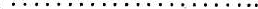                                                                                        Burmistrz Miasta i Gminy  Otmuchów ul. Zamkowa 6  48-385 Otmuchów WNIOSEKo udzielenie z budżetu Gminy Otmuchów  dotacji celowej na dofinansowanie kosztów inwestycji polegających na wymianie kotłów grzewczych na węgiel lub kos na  kotły ekologiczne. DANE WNIOSKODAWCY:Imię i nazwisko: …………….………………………………………………………. ………………………………………………………………………………………Adres zamieszkania: ……………...…………………………………………………. ………………………………………………………………………………………Adres do korespondencji* ………………………………………………………….. ………………………………………………………………………………………PESEL ………………………………………………………………………………Telefon kontaktowy: …………………………………………………………………Sposób przekazania dotacji:przelewem na konto bankowe nr …………………………………………….        w banku ……………………………………………………………………..w kasie Urzędu Miasta i Gminy w Otmuchowie  ………………………………...Dane dotyczące planowanej inwestycji związanych z ochroną powietrzaAdres nieruchomości: ……………………………………………………………….. ……………………………………………………………………………………….Tytuł prawny do władania nieruchomością:  własność współwłasność łączna  (np. małżeńska) współwłasność ułamkowa  użytkowanie wieczyste                            współużytkowanie wieczyste   najem  inne:  ………………………………………………………………………………………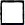 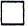 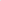 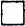 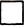 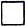 Powierzchnia budynku do ogrzewania przez planowane do zainstalowania źródło ciepła…………………………………………………………………………………Rodzaj istniejącego systemu ogrzewania:piec kaflowy, stalowy lub inny niebędący kotłem c.o., opalany węglem lub koksem ……… szt. kocioł c.o. opalany węglem lub kokseminne ……………………………………………………………………………....Rodzaj planowanego do zainstalowania pieca: piec gazowy  piec olejowy   piec elektryczne  piec na paliwo stałe lub biomasę spełniające wymagania klasy 5, normy PN-EN 303-5:2012 dla urządzeń z automatycznym sposobem zasilania paliwem, co potwierdza się certyfikatem, zaświadczeniem, świadectwem lub sprawozdaniem z przeprowadzonych badań wydanym przez jednostkę posiadającą w tym zakresie akredytację Polskiego Centrum Akredytacji lub innej jednostki akredytującej w Europie.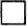 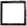 Szacunkowa wysokość kosztów realizacji zadania …………………………………...Czy zadanie będzie finansowane z innych źródeł:  NIE  TAK (podać z jakich i w jakiej kwocie) …………………………………………….……………………………………………………………………………………………...Planowany termin wykonania modernizacji ogrzewania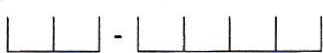 	                  (miesiąc)    (rok)OŚWIADCZENIEOświadczam/y, iż: zapoznałem/am/liśmy się z treścią „Regulamin udzielania z budżetu Gminy Otmuchów dotacji celowej na dofinansowanie kosztów inwestycji związanych z ochroną powietrza”. Nie korzystałem/am/liśmy ze wsparcia finansowego z budżetu Gminy Otmuchów do modernizacji systemu ogrzewania, zrealizowanej na nieruchomości/w lokalu wskazanym we wniosku.     (podpis wnioskodawcy)Do wniosku należy dołączyć:oświadczenie o posiadanym tytule prawnym do władania nieruchomością lub odpis z księgi wieczystej                                 z ostatnich trzech miesięcy poprzedzających datę złożenia wniosku,zgodę właściciela nieruchomości lub lokalu na realizację zadania objętego wnioskiem, w przypadku gdy wnioskodawca nie jest właścicielem nieruchomości/lokalu,w przypadku nieruchomości będących przedmiotem współwłasnośc lub innych form wspólnego władania nieruchomością - zgodę wszystkich uprawnionych,pozwolenie na budowę lub zgłoszenie robót budowlanych nie wymagających pozwolenia na budowę                                 (z informacją o niewniesieniu sprzeciwu przez Starostę Nyskiego) - jeżeli jest wymagane zgodnie z ustawą Prawo budowlane,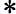 - jeżeli jest inny niż adres zamieszkania lub siedziby